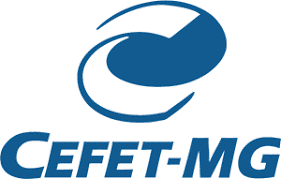 CENTRO FEDERAL DE EDUCAÇÃO TECNOLÓGICA DE MINAS GERAISDEMAT – DEPARTAMENTO DE ENGENHARIA DE MATERIAISCurso Técnico em XXXXX RELATÓRIO TÉCNICO FINALNome do AlunoBelo HorizonteANORESUMODeve ser conciso, ressaltar sucintamente o conteúdo do texto e ser composto por uma sequência de frases em parágrafo único. Convém usar o verbo na terceira pessoa, evitar símbolos, reduções, que não sejam de uso corrente, e fórmulas, equações, que não sejam absolutamente necessários. As palavras-chave devem aparecer abaixo do resumo, antecedidas da expressão Palavras-chave, seguida de dois-pontos, separadas entre si por ponto e vírgula e finalizadas por ponto. Devem ser grafadas com as iniciais em letra minúscula, com exceção dos substantivos próprios e nomes científicos. Quanto à sua extensão, convém que os resumos tenham entre 50 e 100 palavras. Palavras-chave: relatório técnico final; orientações.Exemplo:No presente relatório são apresentadas as atividades executadas pelo aluno estagiário Marco Antônio dos Anjos, enquanto colaborador da empresa JKG Mecânica Industrial, justificando o aproveitamento de emprego formal para fins de estágio supervisionado obrigatório. As atividades realizadas incluem, mas não se limitam, a realização de ensaios destrutivos em materiais diversos e ensaios não destrutivos em diversos componentes mecânicos.Palavras-chave: mecânica; ensaios destrutivos; ensaios não destrutivos.SUMÁRIO1	INTRODUÇÃO	42	ATIVIDADES DESENVOLVIDAS	52.1.	Execução de ensaio de tração	52.2.	Execução de ensaio por líquido penetrante	73	CONSIDERAÇÕES FINAIS	8 INTRODUÇÃONa introdução deve-se contextualizar o estágio. Sugestões: informe onde o estágio foi realizado, alguma característica relevante da empresa, o período e a carga horária do estágio, o(s) setor(es) em que atuou, as atividades que desenvolveu (sem detalhar), entre outros.Também deve constar os objetivos do relatório, como, por exemplo: Este relatório tem por objetivo descrever, de forma sucinta, as atividades realizadas no estágio supervisionado obrigatório e, também, cumprir, em partes, com os requisitos para obtenção do diploma de Técnico em Mecânica.ATIVIDADES DESENVOLVIDASNeste item, detalhar as atividades que você desenvolveu. Registre se passou por treinamento, softwares que utilizou, equipamentos que operou, ensaios que realizou, novas tecnologias que conheceu.... Exemplificar e ilustrar com fotos, figuras, tabelas e gráficos para enriquecer o relatório. As atividades podem ser descritas de forma contínua ou separadamente (por tópicos), o que for mais adequado. Se possível, relacione as atividades aos conteúdos aprendidos em sua formação.Quanto ao número de páginas, escreva o suficiente para ser compreendido e mostrar que seu estágio foi útil. Fique atento para não ocultar informações importantes e para não se estender demais em conteúdos irrelevantes. Exemplo: O estágio foi desenvolvido no período de maio de 2022 a janeiro de 2023 onde atuei tanto no setor de Controle de Qualidade (mai a out/22) quanto no Laboratório de Ensaios Mecânicos (nov/22 a jan/23), realizando diversas atividades que serão relatadas a seguir. Tive a oportunidade de aprofundar meus conhecimentos no software Solidworks, executar ensaios de tração e ensaios de impacto, realizar inspeções por líquido penetrante e participar de treinamento interno sobre “Técnicas passivas de termografia”. Também tive a chance de aprender sobre “Posicionamento hiperpreciso”, uma tecnologia inovadora, ainda pouco difundida no Brasil... Apresentar mais informações sobre o que foi desenvolvido ao longo do estágio...Pode redigir o texto tanto na primeira quanto na terceira pessoa (escolher apenas uma).A seguir, apresento as principais atividades desenvolvidas no período de estágio.Execução de ensaio de traçãoDescrever a atividade desenvolvida e qual a sua participação na execução da mesma. Por exemplo: O ensaio de tração consiste em solicitar o corpo de prova com esforço de tração, geralmente até a ruptura, com o propósito de se determinar uma ou mais propriedades mecânicas. Este ensaio era realizado em diversos tipos de aço, conforme ordem de serviço emitida pelo setor de projetos. Ao receber a ordem de serviço do meu supervisor, juntamente com a amostra a ser ensaiada, providenciava a usinagem do material, confeccionando os corpos de prova em torno controlado por Comando Numérico Computadorizado (CNC). Em seguida, conferia as dimensões dos mesmos utilizando paquímetro e, se estivessem dentro das tolerâncias estabelecidas pela norma de ensaio ABNT NBR ISO 6892:2002, identificava-os com marcador industrial a fim de manter a rastreabilidade dos mesmos. O corpo de prova era então posicionado na máquina universal de ensaios e, antes de acionar a mesma, conferia se a programação do equipamento estava ... Continuar com o detalhamento. 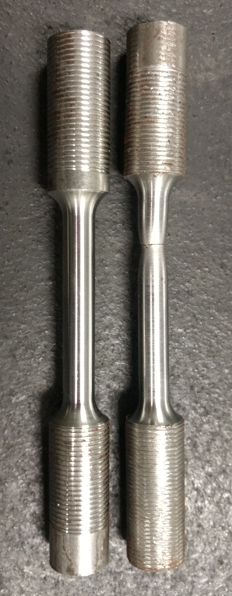 São apresentadas na Figura 1 e Figura 2, respectivamente, as imagens do corpo de prova de tração antes e após ruptura.Figura 1 – Corpo de prova de tração antes da rupturaFonte: Foto do próprio autor.Figura 2 – Corpo de prova de tração após rupturaFonte: Foto do próprio autor.Por fim, emitia o relatório de ensaio registrando os resultados obtidos e submetia a aprovação do coordenador do laboratório. Para realização desta atividade as disciplinas de Usinagem Assistida por Computador (CNC), Metrologia e Ensaios Destrutivos e Não Destrutivos foram imprescindíveis.Execução de ensaio por líquido penetranteDescrever a atividade desenvolvida e qual a sua participação na execução da mesma.... Aproveito este espaço para apresentar a formatação a ser adotada para o relatório:a) TEXTO: Tipo de Fonte: Arial; Tamanho da fonte: 12, Espaçamento entre as linhas: 1,5, Alinhamento do texto: Justificado, Recuo do início do Parágrafo (esquerda): 1,25cm, Tamanho da fonte em textos especiais:  10 (títulos de ilustrações, fontes de ilustrações e conteúdo de ilustrações como gráficos e tabelas)b) MARGENS DA PÁGINA: Superior e Esquerda: 3 cm, Direita e Inferior: 2 cmIMPORTANTE: Sempre que uma abreviatura ou sigla for mencionada pela primeira vez no texto, deve ser indicada entre parênteses, precedida do nome completo. Nas repetições, basta citar a sigla ou abreviatura. Exemplo: Centro Federal de Educação Tecnológica de Minas Gerais (CEFET-MG). Qualquer que seja o tipo de ilustração, sua identificação aparece na parte superior, precedida da palavra designativa (desenho, esquema, entre outros), seguida de seu número de ordem de ocorrência no texto, em algarismos arábicos, travessão e do respectivo título. Após a ilustração, na parte inferior, indicar a fonte consultada. A ilustração deve ser citada no texto e inserida o mais próximo possível do trecho a que se refere. Como exemplo, ver Figura 1 e Figura 2 apresentadas anteriormente.Para mais detalhes, consultar a norma “ABNT NBR 10719 / 2011 - Informação e documentação - Relatório técnico e/ou científico - Apresentação”.CONSIDERAÇÕES FINAISÉ uma síntese da percepção do aluno em relação ao estágio (o que achou do estágio) e da importância deste na sua formação profissional. Podem ser inseridas outras considerações, a seu critério.